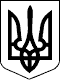 УКРАЇНАЧЕЧЕЛЬНИЦЬКА РАЙОННА РАДАВІННИЦЬКОЇ ОБЛАСТІРІШЕННЯ № 18423  грудня 2016 року                                                                     9 сесія 7 скликання Про затвердження Статуту КУ «Чечельницький районний трудовий архів» у новій редакції	Відповідно до пункту 20 частини 1 статті 43 Закону України «Про місцеве самоврядування в Україні», Податкового кодексу України, враховуючи клопотання КУ «Чечельницький районний трудовий архів», висновок постійної комісії районної ради з питань бюджету та комунальної власності, з метою приведення установчих документів до вимог чинного законодавства, районна рада ВИРІШИЛА:	1. Затвердити Статут комунальної установи «Чечельницький районний трудовий архів» у новій редакції (додається).	2. Доручити керівнику КУ «Чечельницький районний трудовий архів» Мазуренко Н.І. здійснити всі організаційно-правові заходи, необхідні для державної реєстрації Статуту.	3. Контроль за виконанням цього рішення покласти на постійну комісію районної ради з питань бюджету та комунальної власності (Савчук В.В.).Голова районної ради					  	          С.В. П’яніщук